CONTACT INFONandu-395669@gulfjobseeker.com Dubai , UAEPERSONAL DETAILSDate of Birth	: 06/07/1993Gender	: MaleNationality	: IndianMarital Status	: SingleReligion	: HinduLanguages Known  : EnglishMalayalamTamilVisa Status	: Visit VisaNANDU 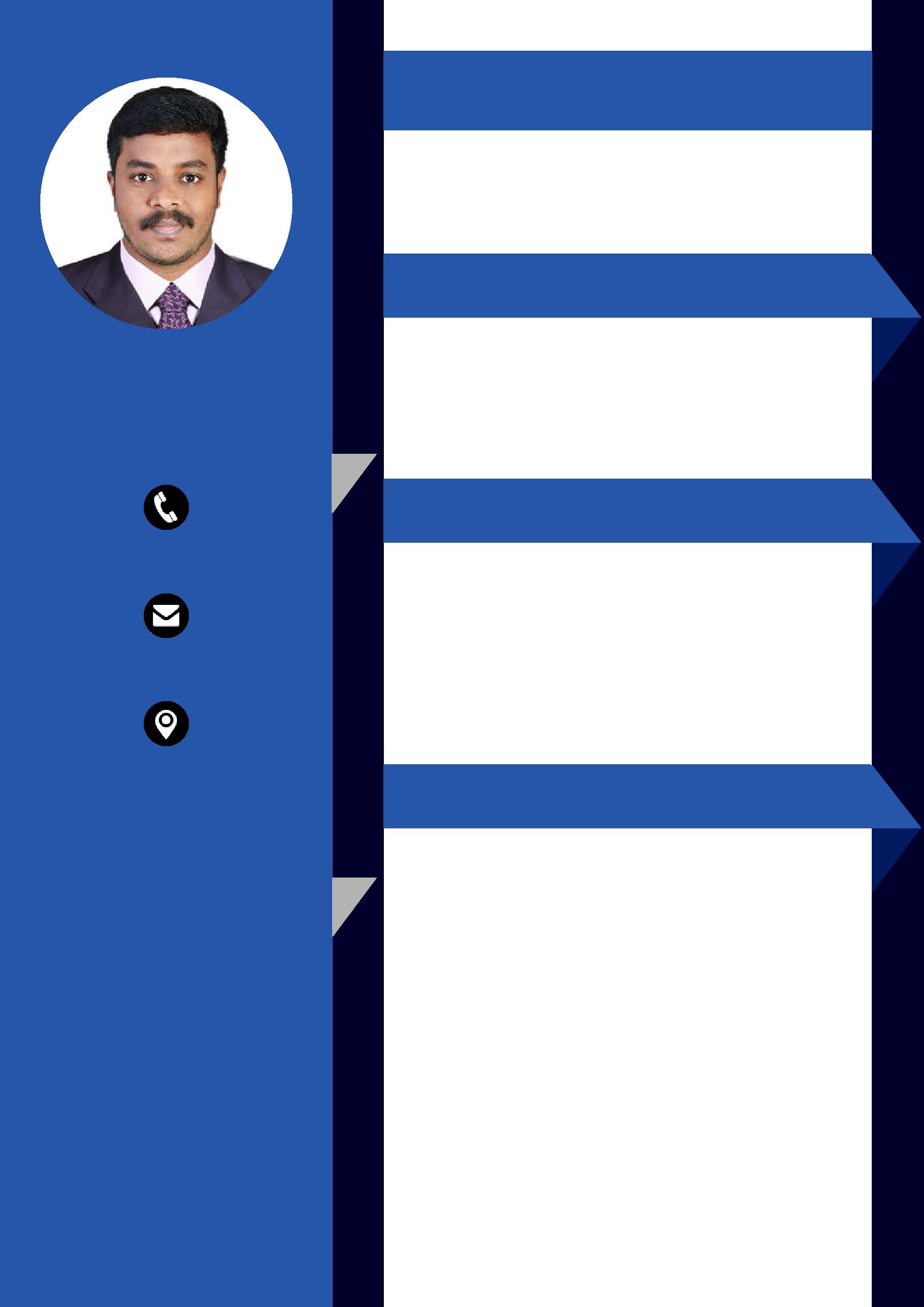 Accountantwith 3 years Professional ExperienceCAREER OBJECTIVESeeking a challenging job in an esteemed organization in the field of Accounting and Finance where my skill sets can be utilized towards growth of the organization and opportunities exists for knowledge enhancement and career growth.WORK EXPERIENCEAccountantAccounting & Cunsulting Services (4th Jan 2017 – 16th Aug 2019) Thrissur , Kerala (30th Mar 2016 –30th Dec 2016) KeralaJOB PROFILEUpdate and maintain day to day accounting journals, ledgers and other records detailing financial transactionsProcessing Quotation Request ,Quotation, Purchase Order, Delivery Note, Sales & Purchase Invoices & other related accounting vouchersMonitoring Cash & Cash equivalent transactions and maintain working capital and liquidityMonitoring Outstanding, Payable & Receivable review and finalizing ageing reports and monthly collection/payment reportsReconcile Bank accounts, A/R & A/P, Associated & Intercompany accounts by gathering balancing informationManage & control Inventory; maintain Order Register, Material Inward & Outward Book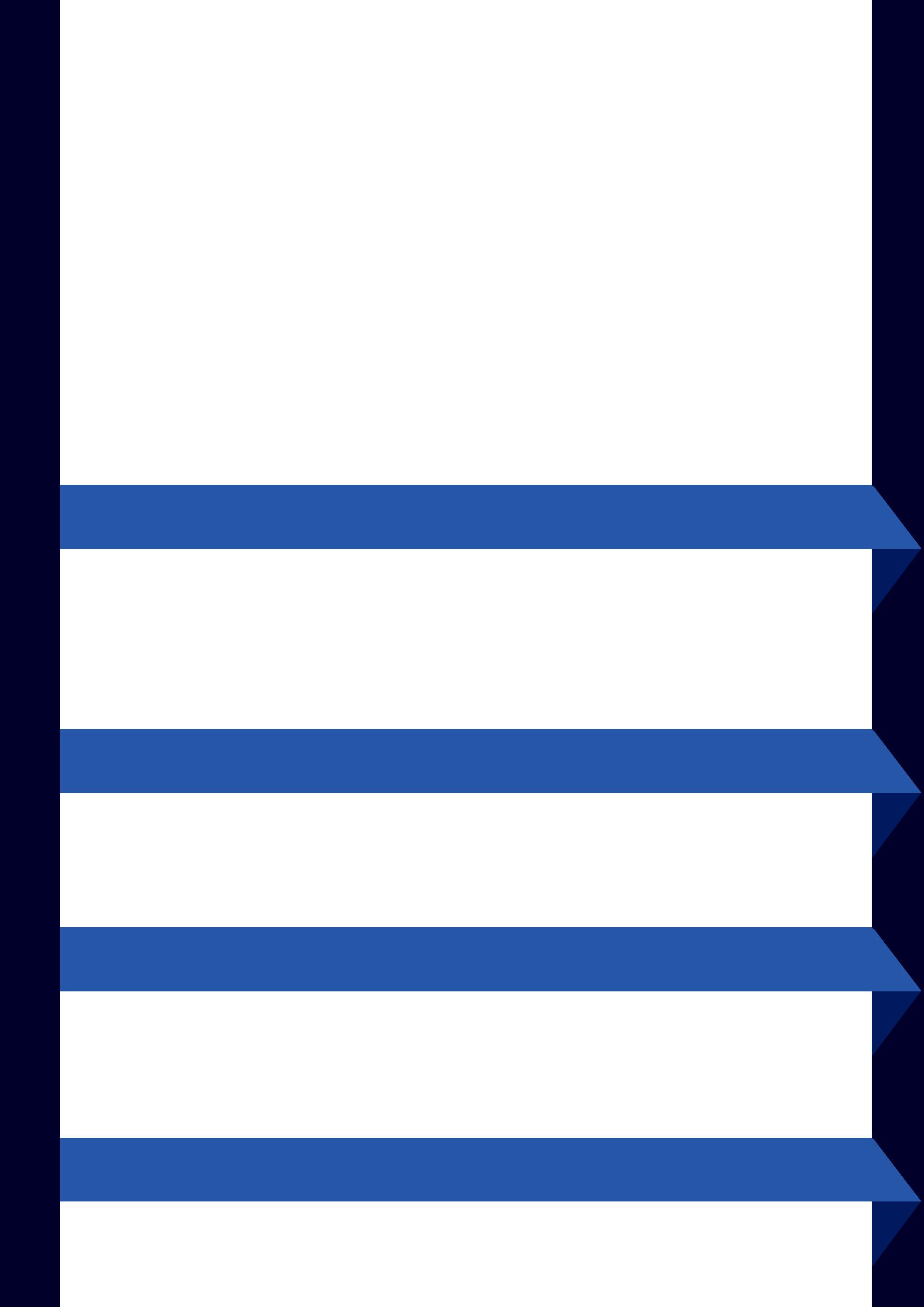 Prepare employees leave salary , Gratuity and other benefits and manage PayrollAdvancesMaintain tax(VAT) payments & support VAT implementationsManage adjustment & closing entries on month wise & Maintain general ledger by transferring subsidiary accounts, preparing a detailed trial balance & reconciling entriesPreparing the timely and accurate financial statements and reports(T/B, P&L, B/S , Cash Flows & Aging) for management reviewMaintains the fixed asset register, reviews accuracy of depreciation charged for the periodLiaison with Banks for Loans and Financing Facilities, auditors & regulatory agenciesAssists auditors for the purpose of providing supporting documentationPerform various other duties and activities as assigned by managementEDUCATIONAL QUALIFICATIONBachelor of Commerce (B.com), M G University, IndiaCertificate in International Financial Accounting (IIA , Kerala)IT SKILLSMicrosoft OﬃceAccounting Soft wares Tally ERP9, Peach treeCan familiar with any Accounting Soft wares ImmediatelyPROFESSIONAL SKILLSEncouraging peopleGenerating accountsTime managementDecision MakingREFERENCESReference will be provided on demand